 Umugambi witaho abana batoyi muri Reta ya Carolina y’uburaruko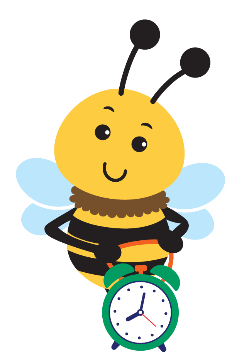 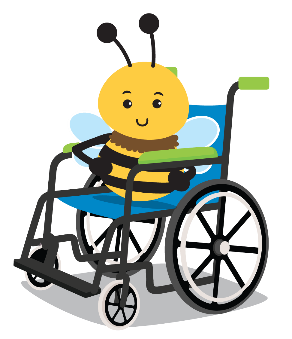 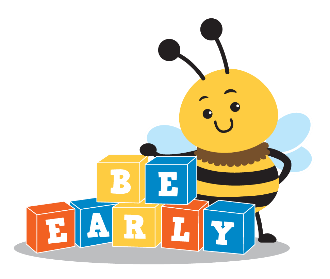 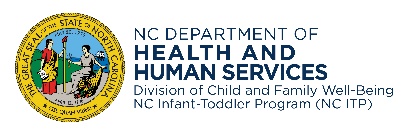 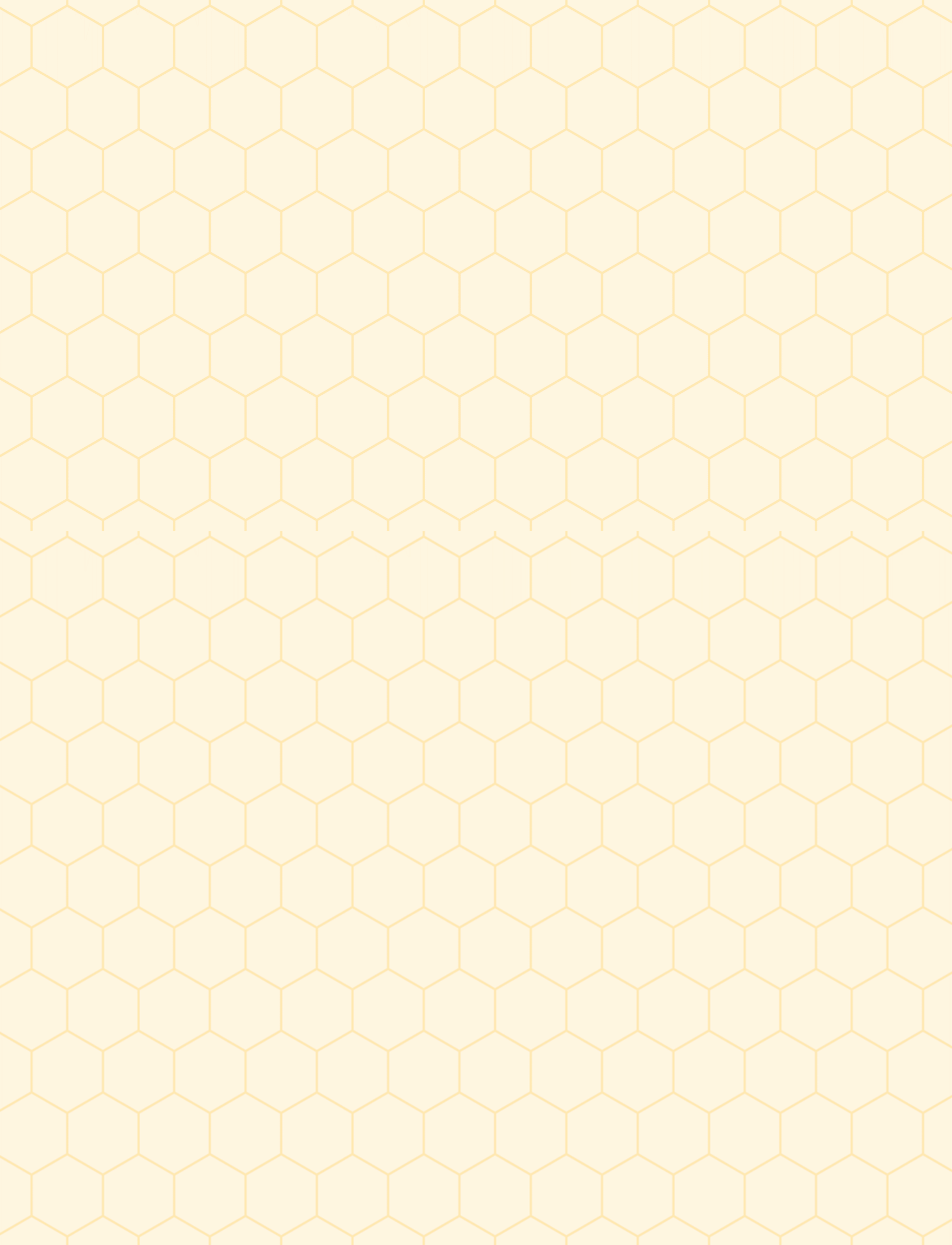 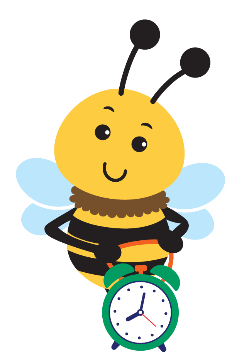 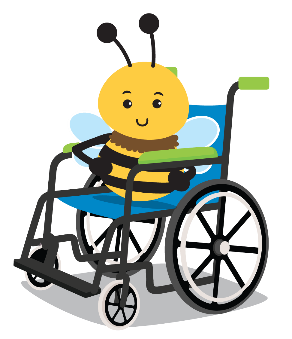 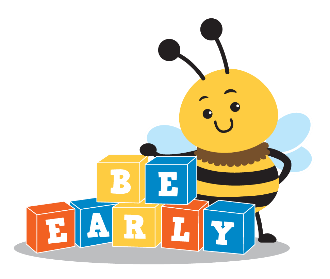 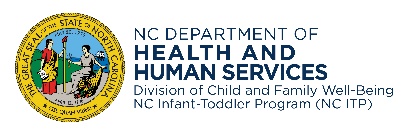 Igiti kigororwa kikiri gitoUmugambi wo kuronsa ingurane y’ibikoresho bifafasha abana bavukanye ubumugaAmabwirizwa yerekeye kubungabunga ibikoresho no kubigirira isukuIgihambaye mu kubungabunga ivyo bikoresho ni ukuvyoza imisi yose bihejeje gukoreshwa. Kwoza no gufata neza ivyo bikoresho biraheza bikagirira akamaro cane umuryango wanyu. Biratuma kandi umwana wanyu agira umutekano.Mu gihe umaze kuronka ibikoresho, mu kugirira isuku ibikoresho, nimubanze musome neza hanyuma mukurikize ivyasabwe n’uruganda rwabikoze. Ni ukuvuga:Mu guhanagura igikoresho uraheza ugakoresha agakoresho kagenewe guhanagura canke umuti, agatambara canke agaponji kabanje gucishwa mu mazi. Kirazira gukoresha umuti wonyene atagakoresho kagenewe guhanagura ibikoresho(EISC).Irinde gusukako amazi menshi canke ngo ubinyukure cane birashobora gutuma igikoresho cononekara.Uhejeje kwoza igikoresho, gihanagure ukoresheje agatambara.Izindi mpanuroIgikoresho nicaba kidakora neza canke ubonye ko coba gifise akagorane nk’ivyuma usanga bidapfunze neza canke imigozi usanga atayiriko ni vyiza ko mubimenyesha umuhuzbikorwa wanyu abegereye.Mu gihe ico gikoresho gikoreshwa n’umuyagankuba w’ibateri, ni kukizimya umwanya kitariko kirakora.Ibihimba vyaco nk’imigozi bashizeko umusi babiguha nk’ingurane hamwe n’umufiniko w’ibateri, bitegerezwa kugumako kugira ntibizimire. Abo mushobora kubaza amakuru ya CDSA:Amazina ya EISC:      Leta ya Carolina y’uburaruko | Igisata c’amagara y’abantu n’ukubagarukirako mu gihe c’ingorane www.ncdhhs.gov | Igisata citaho ineza y’abana hamwe no kubaho neza kw’imiryango | Umugwi wegereye kandi ukurikiranira hafi ibibazo vy’abanaN.C. DHHS ni umukoresha atanga akazi n’amahirwe ku rugero rumwe kuri bose. 12/11, 3/22, 1/23www.ncdhhs.gov/itp-beearly